CONTRATO Nº 037/2021CONTRATO QUE ENTRE SI CELEBRAM O MUNICÍPIO DE PIRAJUÍ E A EMPRESA GOLDEN SERVIÇOS E EMPREENDIMENTOS TÉCNICOS LTDA. PARA A CONTRATAÇÃO DE EMPRESA ESPECIALIZADA PARA A PRESTAÇÃO DE SERVIÇOS DE CENTRO DE EDUCAÇÃO INFANTIL PARA O ATENDIMENTO DO REMANESCENTE NAS ESCOLAS DE EDUCAÇÃO INFANTIL DO MUNICÍPIO DE PIRAJUÍ – SP, conforme especificações constantes do Termo de Referência, que integra este Edital como Anexo I.O MUNICÍPIO DE PIRAJUÍ, inscrito no CNPJ sob nº 44.555.027/0001-16, com sede na Praça Doutor Pedro da Rocha Braga nº 116 – Bairro Centro – CEP 16.600-041 – Pirajuí – SP, representado, pelo Senhor Prefeito Municipal, CESAR HENRIQUE DA CUNHA FIALA, portador da cédula de identidade RG nº 34.384.708-5, emitido pela Secretaria de Segurança Pública do Estado de São Paulo e, devidamente Inscrito no Cadastro das Pessoas Físicas do Ministério da Fazenda sob o nº 382.854.078-37, de ora em diante designado CONTRATANTE, e de outro, a EMPRESA GOLDEN SERVIÇOS E EMPREENDIMENTOS TÉCNICOS LTDA., CNPJ nº 11.917.008/0001-33, com sede na Avenida Vereador Doutor José Marques Penteado nº 1.884 – Bairro Jardim das Alamandas – CEP 18.560-000 – Iperó – SP– Fone (0XX15) 3266-2013 – E-mail: licitacao@gruposuporte.net.br, representada pelo SENHOR SILVIO JOSÉ DIEGO ANDRADE, portador da cédula de identidade RG sob nº 40.446.977-2, emitido pela Secretaria da Segurança Pública do Estado de São Paulo e, devidamente Inscrito no Cadastro das Pessoas Físicas do Ministério da Fazenda sob o nº 353.335-078-99, na qualidade de vencedora da TOMADA DE PREÇOS Nº 002/2021, doravante denominado como CONTRATADA, nos termos da Lei Federal nº 8.666, de 21 de junho de 1993, e alterações, firmam o presente contrato, nos autos do Processo nº 066/2021, com as seguintes cláusulas:CLÁUSULA PRIMEIRAOBJETO 1.1 – CONTRATAÇÃO DE EMPRESA ESPECIALIZADA PARA A PRESTAÇÃO DE SERVIÇOS DE CENTRO DE EDUCAÇÃO INFANTIL PARA O ATENDIMENTO DO REMANESCENTE NAS ESCOLAS DE EDUCAÇÃO INFANTIL DO MUNICÍPIO DE PIRAJUÍ – SP, conforme especificações constantes do Termo de Referência, que integra este Edital como Anexo I.1.2 – Consideram-se partes integrantes deste contrato, como se nele estivessem transcritos, os seguintes documentos: a) Edital da TOMADA DE PREÇOS Nº 002/2021 e seus anexos; b) Proposta de 27 de julho de 2021, apresentada pela CONTRATADA; c) Ata da sessão da TOMADA DE PREÇOS Nº 002/2021.1.3 – O regime de execução deste contrato é o de empreitada por preço global.1.4 – O valor inicial atualizado deste contrato poderá sofrer, nas mesmas condições, acréscimos ou supressões nos termos do artigo 65, § 1° da Lei Federal nº 8.666/93.CLÁUSULA SEGUNDAVIGÊNCIA E PRAZO DE EXECUÇÃO2.1 – A vigência deste contrato inicia-se na data indicada pelo CONTRATANTE na Autorização para Início dos Serviços, encerrando-se no término do prazo de execução dos serviços, com eficácia após a publicação de seu extrato no Diário Oficial do Município de Pirajuí. 2.2 – O prazo de execução dos serviços é de 12 (doze) meses consecutivos e ininterruptos, contados da data indicada pelo CONTRATANTE na Autorização para Início dos Serviços, podendo ser prorrogado por iguais e sucessivos períodos até o limite de 60 (sessenta) meses, desde que não seja denunciado por qualquer das partes, por escrito e com antecedência mínima de 120 (cento e vinte) dias de seu vencimento. 2.3 – A Autorização para Início dos Serviços será expedida pela Secretária Municipal de Educação designada pelo CONTRATANTE, no prazo de até 05 (cinco) dias úteis a contar da publicação do extrato deste contrato no Diário Oficial do Município de Pirajuí; 2.4 – As prorrogações do prazo de execução serão formalizadas mediante celebração dos termos de aditamento a este contrato, respeitadas as condições prescritas na Lei Federal nº 8.666/1993. 2.5 – A não prorrogação contratual por conveniência do CONTRATANTE não gerará à CONTRATADA direito a qualquer espécie de indenização.2.6 – Não obstante o prazo estipulado na cláusula 2.2, a vigência contratual nos exercícios subsequentes ao da publicação do extrato deste contrato estará sujeita à condição resolutiva, consubstanciada na existência de recursos aprovados nas respectivas Leis Orçamentárias de cada exercício, para atender as respectivas despesas.CLÁUSULA TERCEIRAFISCALIZAÇÃO DA EXECUÇÃO DOS SERVIÇOS3.1 – Não obstante a CONTRATADA seja a única e exclusiva responsável pela execução de todos os serviços, ao CONTRATANTE é reservado o direito de, sem que de qualquer forma restrinja a plenitude dessa responsabilidade, exercer a mais ampla e completa fiscalização sobre os serviços, diretamente pela Secretária Municipal de Educação designada, podendo para isso:3.1.1 – Ter livre acesso aos locais de execução do serviço;3.1.2 – Exercer a fiscalização dos serviços contratados, de modo a assegurar o efetivo cumprimento da execução do escopo contratado, cabendo-lhe, também realizar a supervisão das atividades desenvolvidas pela CONTRATADA, efetivando avaliação periódica; 3.1.3 – Ordenar a imediata retirada do local, bem como a substituição de funcionário da CONTRATADA que estiver sem uniforme ou crachá, que embaraçar ou dificultar a sua fiscalização ou cuja permanência na área, a seu exclusivo critério, julgar inconveniente; 3.1.4 – Examinar a Carteira Profissional do funcionário colocado a seu serviço, para comprovar o registro de função profissional; 3.1.5 – Solicitar à CONTRATADA a substituição de qualquer saneante domissanitário, material ou equipamento cujo uso seja considerado prejudicial à boa conservação de seus pertences, equipamentos ou instalações, ou ainda, que não atendam às necessidades;3.1.6 – Executar mensalmente a medição dos serviços efetivamente prestados, descontando o equivalente aos não realizados bem como aqueles não aprovados por inconformidade aos padrões estabelecidos, desde que por motivos imputáveis à CONTRATADA, sem prejuízo das demais sanções disciplinadas neste contrato. CLÁUSULA QUARTAOBRIGAÇÕES E RESPONSABILIDADES DA CONTRATADAAlém das obrigações estabelecidas no Termo de Referência – Anexo I do Edital, a CONTRATADA obriga-se: 4.1 – Implantar, em até 05 (cinco) dias úteis contados da data indicada pelo CONTRATANTE na Autorização para Início dos Serviços, a PRESTAÇÃO DE SERVIÇOS DE CENTRO DE EDUCAÇÃO INFANTIL PARA O ATENDIMENTO DO REMANESCENTE NAS ESCOLAS DE EDUCAÇÃO INFANTIL DO MUNICÍPIO DE PIRAJUÍ – SP, nos horários fixados. 4.2 – Responsabilizar-se integralmente pelos serviços contratados, nos termos da legislação vigente. 4.3 – Designar por escrito, no ato da assinatura deste contrato, preposto(s) que tenha(m) poderes para resolução de possíveis ocorrências durante a execução deste contrato. 4.4 – Observar a legislação trabalhista, inclusive quanto à jornada de trabalho e outras disposições previstas em normas coletivas da categoria profissional.4.5 – Disponibilizar o número necessário de empregados para a prestação dos serviços, devidamente registrados em suas carteiras de trabalho. 4.6 – Manter os profissionais que irão executar o serviço devidamente uniformizados, identificando-os mediante crachás com fotografia recente e provendo-os dos Equipamentos de Proteção Individual – EPIs. 4.7 – Assumir todas as responsabilidades e tomar as medidas necessárias ao atendimento dos seus empregados acidentados ou com mal súbito. 4.8 – Cumprir os postulados legais vigentes de âmbito federal, estadual ou municipal e as normas internas de segurança e medicina do trabalho. 4.9 – Instruir seus profissionais quanto à necessidade de acatar as orientações da Secretária Municipal de Educação, inclusive quanto ao cumprimento das Normas Internas e de Segurança e Medicina do Trabalho tais como prevenção de incêndio nas áreas do CONTRATANTE. 4.10 – Exercer controle sobre a assiduidade e a pontualidade de seus empregados.4.11 – Assegurar que todo empregado que cometer falta disciplinar não seja mantido nas dependências da execução dos serviços ou em quaisquer outras instalações do CONTRATANTE.4.12 – Atender de imediato às solicitações da Secretária Municipal de Educação quanto às substituições de empregados não qualificados ou entendidos como inadequados para a prestação dos serviços.4.13 – Apresentar à Secretária Municipal de Educação, quando solicitado, comprovantes de pagamentos de salários, benefícios, encargos, apólices de seguro contra acidente de trabalho, quitação de suas obrigações trabalhistas, previdenciárias relativas aos seus empregados que foram alocados à prestação dos serviços deste contrato.4.14 – Manter, durante toda a execução deste contrato, todas as condições de habilitação e qualificação exigidas na licitação. 4.15 – A CONTRATADA em situação de recuperação judicial/extrajudicial deverá comprovar o cumprimento das obrigações do plano de recuperação judicial/extrajudicial sempre que solicitada pela Secretária Municipal de Educação e, ainda, na hipótese de substituição ou impedimento do administrador judicial, comunicar imediatamente, por escrito, à Secretária Municipal de Educação.CLÁUSULA QUINTAVALOR, RECURSOS E PAGAMENTO5.1 – O valor total do presente contrato é de R$ 600.000,00 (SEISCENTOS MIL REAIS), sendo que a CONTRATADA perceberá a importância mensal de R$ 50.000,00 (CINQUENTA MIL REAIS).5.2 – A despesa onerará os recursos orçamentários reservados na Funcional Programática:02.04.02.3.3.90.39.00.12.365.0018.2018.0000 – FICHA 134.5.3 – Os originais das notas fiscais/faturas (emitidas em conformidade com as medições e após os Atestados de Realização dos Serviços da Secretária Municipal de Educação) deverão ser apresentados em até 03 (três) dias úteis da autorização de faturamento a Secretária Municipal de Educação, juntamente com os seguintes comprovantes, quando aplicável: a) Prova do recolhimento mensal do FGTS, por meio das guias de recolhimento do Fundo de Garantia do Tempo de Serviço e Informações à Previdência Social – GFIP, que deverão corresponder ao período de execução e por tomador de serviço (CONTRATANTE), da seguinte forma: a.1) Protocolo de Envio de Arquivos, emitido pela Conectividade Social; a.2) Guia de Recolhimento do FGTS - GRF, gerada e impressa pelo SEFIP, com a autenticação mecânica ou acompanhada do comprovante de recolhimento bancário ou o comprovante emitido quando o recolhimento for efetuado pela Internet; a.3) Relação dos Trabalhadores Constantes do Arquivo SEFIP - RE; a.4) Relação de Tomadores/Serviços/Obras – RET; a.5) Caso, por ocasião da apresentação da nota fiscal/fatura, não haja decorrido o prazo legal para recolhimento do FGTS poderão ser apresentadas cópias das guias de recolhimento referentes ao mês imediatamente anterior, devendo a CONTRATADA apresentar a documentação devida, quando do vencimento do prazo legal para o recolhimento.b) Prova de recolhimento do Imposto sobre Serviços de Qualquer Natureza – ISSQN, devido no Município no qual a prestação do serviço for realizada, em consonância com as disposições contidas na Lei Complementar nº 116, de 31.07.03. c) Cópia da folha de pagamento específica para os serviços realizados sob este contrato, identificando o número do contrato, relacionando respectivamente todos os segurados colocados à disposição desta e informando: c.1) Nomes dos segurados; c.2) Cargo ou função; c.3) Remuneração, discriminando separadamente as parcelas sujeitas ou não à incidência das contribuições previdenciárias; c.4) Descontos legais; c.5) Quantidade de quotas e valor pago a título de salário-família; c.6) Totalização por rubrica e geral; c.7) Resumo geral consolidado da folha de pagamento. d) Comprovantes de pagamento dos salários concernentes ao período que a prestação dos serviços se refere com a apresentação de um dos seguintes documentos: d.1) Comprovante de depósito em conta bancária do empregado; ou d.2) Comprovante de pagamento a cada empregado ou recibo de cada um deles, contendo a identificação da empresa, a importância paga, os descontos efetuados, mês de referência, data de pagamento/recebimento e assinatura do funcionário. 5.4 – No caso de a CONTRATADA estar em situação de recuperação judicial, deverá apresentar declaração, relatório ou documento equivalente de seu administrador judicial, ou se o administrador judicial for pessoa jurídica, do profissional responsável pela condução do processo, de que está cumprindo o plano de recuperação judicial. 5.5 – No caso de a CONTRATADA estar em situação de recuperação extrajudicial, junto com os demais comprovantes, deverá apresentar comprovação documental de que está cumprindo as obrigações do plano de recuperação extrajudicial.5.6 – A não apresentação das comprovações de que tratam as cláusulas anteriores assegura ao CONTRATANTE o direito de sustar o pagamento respectivo e/ou pagamentos seguintes. 5.7 – Nos termos do artigo 31 da Lei nº 8.212, de 24.07.91, alterado pela Lei nº 9.711, de 20.11.98 e Instrução Normativa MPS/RFB nº 971, de 13.11.09, o CONTRATANTE reterá 11% (onze por cento) do valor bruto da nota fiscal/fatura, obrigando-se a recolher em nome da CONTRATADA, a importância retida até o dia 20 (vinte) do mês subsequente ao da emissão da nota fiscal ou o dia útil imediatamente anterior, se não houver expediente bancário nesse dia. 5.8 – O CONTRATANTE emitirá uma GPS - Guia da Previdência Social específica para a CONTRATADA. Na hipótese de emissão, no mesmo mês, de mais de uma nota fiscal/fatura pela CONTRATADA, o CONTRATANTE se reserva o direito de consolidar o recolhimento dos valores retidos em uma Única Guia. 5.9 – Os pagamentos serão realizados mediante depósito na conta corrente bancária em nome da CONTRATADA no Banco do Brasil S/A, no prazo de 15 (quinze) dias contados da emissão dos Atestados de Realização dos Serviços, desde que a correspondente nota fiscal, acompanhada dos documentos referidos nas cláusulas anteriores, sejam protocoladas junto a Secretária Municipal de Educação no prazo de até 03 (três) dias úteis contados do recebimento da comunicação do aceite da realização dos serviços. 5.10 – A não observância do prazo previsto para apresentação das notas fiscais/faturas ou a sua apresentação com incorreções ensejará a prorrogação do prazo de pagamento por igual número de dias a que corresponderem os atrasos e/ou as incorreções verificadas.CLÁUSULA SEXTAOBRIGAÇÕES DO CONTRATANTE6.1 – Efetuar os pagamentos nas condições e preços pactuados. 6.2 – Acompanhar e fiscalizar a execução do contrato pela Secretária Municipal de Educação, nos termos do Artigo 67 da Lei nº 8.666/93. 6.3 – Notificar, por escrito, a ocorrência de eventuais imperfeições no curso de execução dos serviços, fixando prazo para a sua correção. CLÁUSULA SÉTIMAREAJUSTE 7.1 – O reajuste será calculado em conformidade com a legislação vigente, e de acordo com a seguinte fórmula: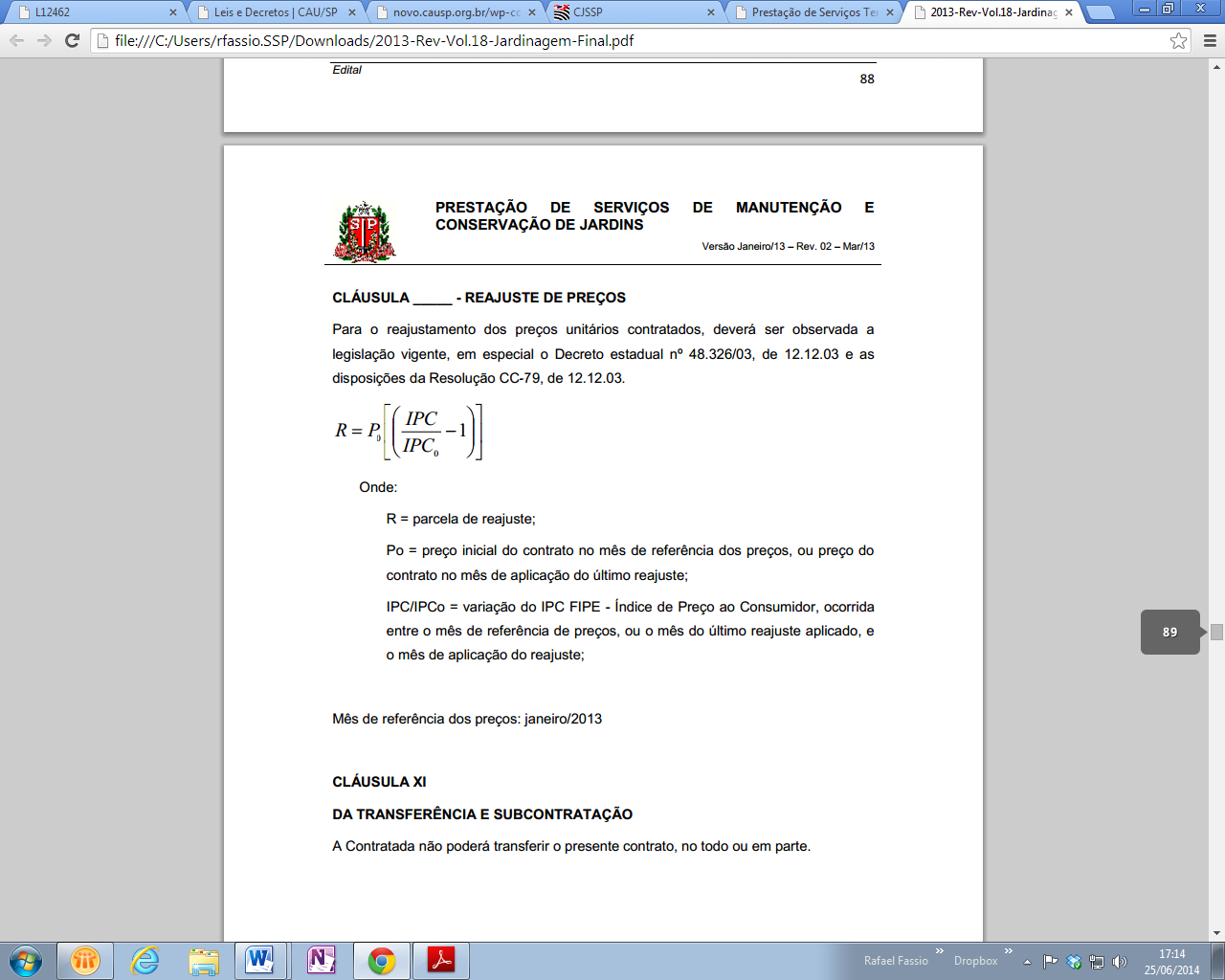 Onde: R = parcela de reajuste;Po = preço inicial do contrato no mês de referência dos preços ou preço do contrato no mês de aplicação do último reajuste;IPC/IPCo = variação do IPC FIPE – Índice de Preço ao Consumidor, ocorrida entre o mês de referência de preços, ou o mês do último reajuste aplicado, e o mês de aplicação do reajuste.7.2 – A atualização dos preços será processada a cada período completo de 12 (doze) meses, tendo como referência o mês de apresentação da proposta pela empresa CONTRATADA.CLÁUSULA OITAVADA FISCALIZAÇÃO8.1 – Fica nomeada como gestora do contrato, a Senhora Flávia dos Santos Carvalho Barbieri, Secretária Municipal de Educação e CPF nº. 350.072.468-08.8.1.1 – No desempenho de suas atividades é assegurado a gestora do contrato o direito de verificar a perfeita execução do presente contrato em todos os termos e condições.CLÁUSULA NONATRANSFERÊNCIA E SUBCONTRATAÇÃO 9.1 – A CONTRATADA não poderá ceder ou transferir o presente contrato, no todo ou em parte, nem poderá subcontratar os serviços ora contratados, sob pena de rescisão.CLÁUSULA DÉCIMA RESCISÃO E SANÇÕES10.1 – O não cumprimento das obrigações assumidas no presente contrato ou a ocorrência da hipótese prevista nos artigos 77 e 78 da Lei Federal nº 8.666, de 21 de junho de 1993, atualizada pela Lei Federal nº 8.883, de 8 de junho de 1994, autorizam, desde já, o CONTRATANTE a rescindir, unilateralmente, o contrato, independentemente de interpelação judicial, sendo aplicável ainda, o disposto nos artigos 79 e 80 do mesmo diploma legal. 10.2 – Aplicam-se a este contrato as sanções estipuladas na Lei Federal nº 8.666/93 e na Resolução nº 001, de 05 de janeiro de 2021, do CONTRATANTE, que a CONTRATADA declara conhecer integralmente. 10.3 – No caso de rescisão administrativa unilateral, a CONTRATADA reconhecerá os direitos do CONTRATANTE de aplicar as sanções previstas no Edital, neste ajuste e na legislação que rege a licitação. 10.4 – A aplicação de quaisquer sanções referidas neste dispositivo, não afasta a responsabilização civil da CONTRATADA pela inexecução total ou parcial do objeto ou pela inadimplência. 10.5 – A aplicação das penalidades não impede o CONTRATANTE de exigir o ressarcimento dos prejuízos efetivados, decorrentes das faltas cometidas pela CONTRATADA. 10.6 – No caso de a CONTRATADA encontrar-se em situação de recuperação judicial, a convalidação em falência ensejará a imediata rescisão deste Contrato, sem prejuízo da aplicação das demais cominações legais. 10.7 – No caso de a CONTRATADA encontrar-se em situação de recuperação extrajudicial, o descumprimento do plano de recuperação ensejará a imediata rescisão deste Contrato, sem prejuízo da aplicação das demais cominações legais.CLÁUSULA DÉCIMA PRIMEIRAFORO11.1 – O foro competente para toda e qualquer ação decorrente do presente contrato é o Foro da Comarca de Pirajuí, Estado de São Paulo.11.2 – E, por estarem justas e contratadas, assinam o presente contrato para todos os fins de direito.PIRAJUÍ, 23 DE AGOSTO DE 2021.MUNICÍPIO DE PIRAJUÍCESAR HENRIQUE DA CUNHA FIALACONTRATANTEEMPRESA GOLDEN SERVIÇOS E EMPREENDIMENTOS TÉCNICOS LTDA.SILVIO JOSÉ DIEGO ANDRADECONTRATADATESTEMUNHAS:GESTORA DO CONTRATO:	FLÁVIA DOS SANTOS CARVALHO BARBIERISecretária de EnsinoCPF nº. 350.072.468-08MARCUS VINICIUS CANDIDO DA SILVAENCARREGADO DE LICITAÇÕESRG 33.595.537-X SSP/SPCPF 360.724.808-70DUCIELE DA SILVA N. DE MELODIGITADORARG 35.796.208-4 SSP/SPCPF 294.862.448-71TERMO DE CIÊNCIA E DE NOTIFICAÇÃOCONTRATANTE: MUNICÍPIO DE PIRAJUÍCONTRATADA: EMPRESA GOLDEN SERVIÇOS E EMPREENDIMENTOS TÉCNICOS LTDA.CONTRATO Nº (DE ORIGEM): 037/2021OBJETO: CONTRATAÇÃO DE EMPRESA ESPECIALIZADA PARA A PRESTAÇÃO DE SERVIÇOS DE CENTRO DE EDUCAÇÃO INFANTIL PARA O ATENDIMENTO DO REMANESCENTE NAS ESCOLAS DE EDUCAÇÃO INFANTIL DO MUNICÍPIO DE PIRAJUÍ – SP, conforme especificações constantes do Termo de Referência, que integra este Edital como Anexo I.ADVOGADA/Nº OAB / E-mail: Bruno Vilela Zuquieri / 209.005 / bruno.v.z@hotmail.com.Pelo presente TERMO, nós, abaixo identificados:1.	Estamos CIENTES de que:a)	o ajuste acima referido, seus aditamentos, bem como o acompanhamento de sua execução contratual, estarão sujeitos a análise e julgamento pelo Tribunal de Contas do Estado de São Paulo, cujo trâmite processual ocorrerá pelo sistema eletrônico;b)	poderemos ter acesso ao processo, tendo vista e extraindo cópias das manifestações de interesse, Despachos e Decisões, mediante regular cadastramento no Sistema de Processo Eletrônico, em consonância com o estabelecido na Resolução nº 01/2011 do TCESP;c)	além de disponíveis no processo eletrônico, todos os Despachos e Decisões que vierem a ser tomados, relativamente ao aludido processo, serão publicados no Diário Oficial do Estado, Caderno do Poder Legislativo, parte do Tribunal de Contas do Estado de São Paulo, em conformidade com o artigo 90 da Lei Complementar nº 709, de 14 de janeiro de 1993, iniciando-se, a partir de então, a contagem dos prazos processuais, conforme regras do Código de Processo Civil;d) as informações pessoais dos responsáveis pela contratante estão cadastradas no módulo eletrônico do “Cadastro Corporativo TCESP – CadTCESP”, nos termos previstos no Artigo 2º das Instruções nº01/2020, conforme “Declaração(ões) de Atualização Cadastral” anexa (s);e) é de exclusiva responsabilidade do contratado manter seus dados sempre atualizados.2.	Damo-nos por NOTIFICADOS para:a)	O acompanhamento dos atos do processo até seu julgamento final e consequente publicação;b)	Se for o caso e de nosso interesse, nos prazos e nas formas legais e regimentais, exercer o direito de defesa, interpor recursos e o que mais couber.PIRAJUÍ, 23 DE AGOSTO DE 2021.AUTORIDADE MÁXIMA DO ÓRGÃO/ENTIDADE:Nome: CESAR HENRIQUE DA CUNHA FIALACargo: Prefeito MunicipalCPF: 382.854.078-37 RESPONSÁVEIS PELA HOMOLOGAÇÃO DO CERTAME OU RATIFICAÇÃO DA DISPENSA/INEXIGIBILIDADE DE LICITAÇÃO:Nome: CESAR HENRIQUE DA CUNHA FIALACargo: Prefeito MunicipalCPF: 382.854.078-37 Assinatura: ___________________________________________________________________________RESPONSÁVEIS QUE ASSINARAM O AJUSTE:Pelo contratante:Nome: CESAR HENRIQUE DA CUNHA FIALACargo: Prefeito MunicipalCPF: 382.854.078-37 Assinatura: ___________________________________________________________________________Pela contratada:Nome: SILVIO JOSÉ DIEGO ANDRADECargo: EmpresárioCPF: 353.335-078-99Assinatura: ___________________________________________________________________________ORDENADOR DE DESPESAS DA CONTRATANTE:Nome: CESAR HENRIQUE DA CUNHA FIALACargo: Prefeito MunicipalCPF: 382.854.078-37 Assinatura: ___________________________________________________________________________